IEEE P802.15Wireless Personal Area NetworksRev 0: Initial version. Addresses the following comments:Comment Indices in 15-24-0010-00-04ab-consolidated-comments-draft-c:Discussion：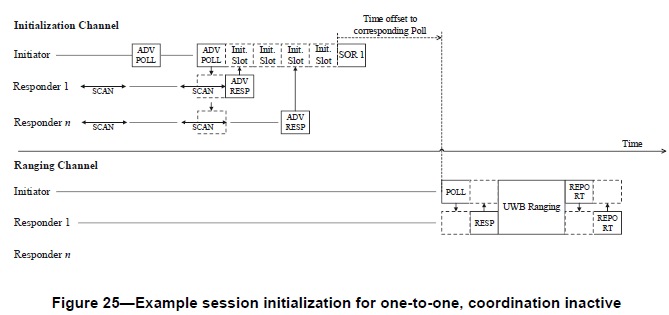 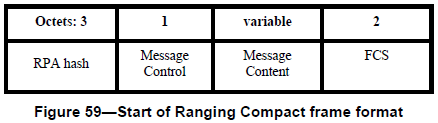 Offline discussions led to suggestion to rename the RPA Hash field to a more appropriate name based on its intended use. This is summarized in the table below:Disposition: RevisedDisposition Detail:Proposed text changes on P802.15.4ab™/D (pre-ballot) C:10.38.10.4 Advertising Poll Compact frame…Figure 49—Advertising Poll Compact frame formatThe RPA Hash field shall be set as specified in 10.38.10.2.1.10.38.10.5 Advertising Response Compact frame…Figure 53—Advertising Response Compact frame formatThe RPA Hash field shall be set as specified in 10.38.10.2.1.10.38.10.6 Start of Ranging Compact frame (#8, #643)Change the subfield as follows (Track changes ON)…Figure 59—Start of Ranging Compact frame format10.38.10.7 One-to-one Poll Compact frame…Figure 61—One-to-one Poll Compact frame formatThe RPA Prand field shall be set as specified in 10.38.10.2.1. In the scope of a ranging round, the value of RPA_prand as conveyed in this frame shall be used to compute the RPA_hash used in all subsequent frames, until the initiator transmits another One-to-one Poll Compact frame or a One-to-many Poll Compact frame.10.38.10.2.1 Private addresses (#8, #644)…A 3-octet RPA_hash is then computed using an IRK and the initiator’s RPA_prand as follows:RPA_hash = AES-128-ECB(key=IdentityResolvingKey, data=RPA_prand]) % 224where AES-128-ECB is defined in [2] (using MSB-wise zero-padded inputs) and % is the modulo division operator. RPA_hash shall then be used by the device as it’s source RPA for its own packet transmissions.In order to resolve an RPA of an incoming packet the receiving device shall compute RPA_hash using the IRK of an assumed sender device and the RPA_prand communicated by the initiator. If the result of the computation matches the received RPA, the incoming packet shall be marked as resolved. Otherwise, the incoming packet shall be marked as unresolved. If marked unresolved, the receiving device may retry the RPA_hash using other possible IRKs until the incoming packet is marked as resolved, or the receiving device’s list of possible IRKs is exhausted.ProjectIEEE P802.15 Working Group for Wireless Personal Area Networks (WPANs)IEEE P802.15 Working Group for Wireless Personal Area Networks (WPANs)TitleProposed Resolution for MMS IRKProposed Resolution for MMS IRKDate SubmittedFebruary 2024February 2024SourcesRojan Chitrakar, Lei Huang (Huawei)rojan.chitrakar@huawei.comRe:AbstractPurposeTo propose resolution for MMS IRK related comments for “P802.15.4ab™/D (pre-ballot) C Draft Standard for Low-Rate Wireless Networks” . To propose resolution for MMS IRK related comments for “P802.15.4ab™/D (pre-ballot) C Draft Standard for Low-Rate Wireless Networks” . NoticeThis document does not represent the agreed views of the IEEE 802.15 Working Group or IEEE 802.15.4ab Task Group. It represents only the views of the participants listed in the “Sources” field above. It is offered as a basis for discussion and is not binding on the contributing individuals. The material in this document is subject to change in form and content after further study. The contributors reserve the right to add, amend or withdraw material contained herein.This document does not represent the agreed views of the IEEE 802.15 Working Group or IEEE 802.15.4ab Task Group. It represents only the views of the participants listed in the “Sources” field above. It is offered as a basis for discussion and is not binding on the contributing individuals. The material in this document is subject to change in form and content after further study. The contributors reserve the right to add, amend or withdraw material contained herein.NameIndex#PgSub-ClauseLnCommentProposed ChangeDispositionLi-Hsiang Sun86410.38.10.2.124In Fig 25, how do Responder 1 or 2 know they are addressed by SOR? RPA hash is calculated using sender (initiator) IRK so both responders will think SOR is for itslef.

Similar situation in Poll msg in Figure 38unicast msg should use controlee IRK for calculating RPA hashRevisedRojan Chitrakar6437410.38.10.620When the contention based initialization and setup phase is used for one-to-one ranging (E.g., Figure 25), initiator may receive Advertising Response Compact frames from multiple responders but only choose a single responder for the subsequent ranging phase. However, the Start of Ranging Compact frame is not able to identify a particular responder causing all responders to proceed to the ranging phase.When the Start of Ranging Compact frame is targetted at a particular responder, the RPA_hash field shall be set as the RPA of the target responder (instead of the intiator's RPA). Only the targetted responder will go on to participate in the ranging phases at the time indicated by the Start of Ranging Compact frame.RevisedRojan Chitrakar6447510.38.10.711When the contention based initialization and setup phase is used for one-to-one ranging (E.g., Figure 25), initiator may receive Advertising Response Compact frames from multiple responders but only choose a single responder for the subsequent ranging phase. However, the One-to-one Poll Compact frame is not able to identify a particular responder causing all responders to respond to the Poll frame.When the POLL message is targetted at a particular responder, the RPA_hash field shall be generated using the IRK of the target responder (instead of the intiator's IRK). If a responder is able to correctly resolve the RPA_hash using its own IRK, it knows that the POLL is targetted at it.RevisedIDCompact frame name ContextRPA Hash fieldIRKSource of RPA Prand0 Advertising Poll Initiator RPA HashInitiator’sAdv Poll1 Advertising Response Responder RPA HashResponder’sAdv Poll2 Start of Ranging O2O I&SInitiator RPA HashInitiator’sAdv Poll2 Start of Ranging Contention I&S for O2OResponder RPA HashResponder’sAdv Poll2 Start of Ranging Contention I&S for O2MInitiator RPA HashInitiator’sAdv Poll3 One-to-one Poll O2O I&SInitiator RPA HashInitiator’sO2O Poll3 One-to-one Poll Contention I&S for O2OResponder RPA HashResponder’sO2O Poll4 One-to-one Response Responder RPA HashResponder’sO2O Poll5 One-to-one Initiator Report Initiator RPA HashInitiator’sO2O Poll6 One-to-one Responder Report Responder RPA HashResponder’sO2O Poll7 Advertising Confirmation Initiator RPA HashInitiator’sAdv Poll8 One-to-many Poll Initiator RPA HashInitiator’sO2M Poll9 One-to-many Response Contention O2M Non-first ResponseResponder RPA HashResponder’sFirst O2M Poll (RIM) or preceding O2M Poll?9 One-to-many Response All other O2MResponder RPA HashResponder’sPreceding O2M Poll10 One-to-many Responder Report Responder RPA HashResponder’sPreceding O2M Poll11 One-to-many Initiator Report Initiator RPA HashInitiator’sPreceding O2M Poll12 Public Advertising Poll 13 Public Advertising Response 14 Public Start of Ranging 15 Public Advertising Confirmation 16 Acquisition 17 One-to-one Initiator Secure Report Initiator RPA HashInitiator’sO2O Poll18 One-to-one Responder Secure Report Responder RPA HashResponder’sO2O Poll19 One-to-many Initiator Secure Report Initiator RPA HashInitiator’sO2M Poll20 One-to-many Responder Secure Report Responder RPA HashResponder’sPreceding O2M Poll